Российская ФедерацияКемеровская областьГурьевский муниципальный районСалаирское  городское поселениеСовет народных депутатовСалаирского городского поселения(тридцать четвёртое заседание третьего созыва)                                                       РЕШЕНИЕ № 130 От 15.03.2019 г.Об утверждении генерального плана муниципального образования «Салаирское городское поселение» В соответствии с Градостроительным Кодексом Российской Федерации, Земельным Кодексом Российской Федерации, Федеральным Законом от 6 октября 2003 года № 131-ФЗ «Об общих принципах организации местного самоуправления в Российской Федерации», Уставом муниципального образования Салаирское городское поселение, с учетом результатов публичных слушаний по проекту публичных слушаний «Об утверждении генерального плана муниципального образования «Салаирское городское поселение» от 05 февраля 2019 года Совет народных депутатов Салаирского городского поселения:РЕШИЛ:Утвердить генеральный план муниципального образования «Салаирское городское поселение», согласно приложению №1.Обнародовать настоящее решение на официальном сайте администрации Салаирского городского поселения: салаир-адм.рф.Контроль за исполнением настоящего решения возложить на комитет по экономической деятельности, развитию промышленности, строительству и жилищно-коммунальному хозяйству Совета народных депутатов Салаирского городского поселения (Пашков Е.А.)Глава                                                                    Председатель  Совета             Салаирского городского                                      народных депутатов поселения                                                             Салаирского городского поселения   Е.Н.Естифеев                                                       Е.В.БарановаПриложение №1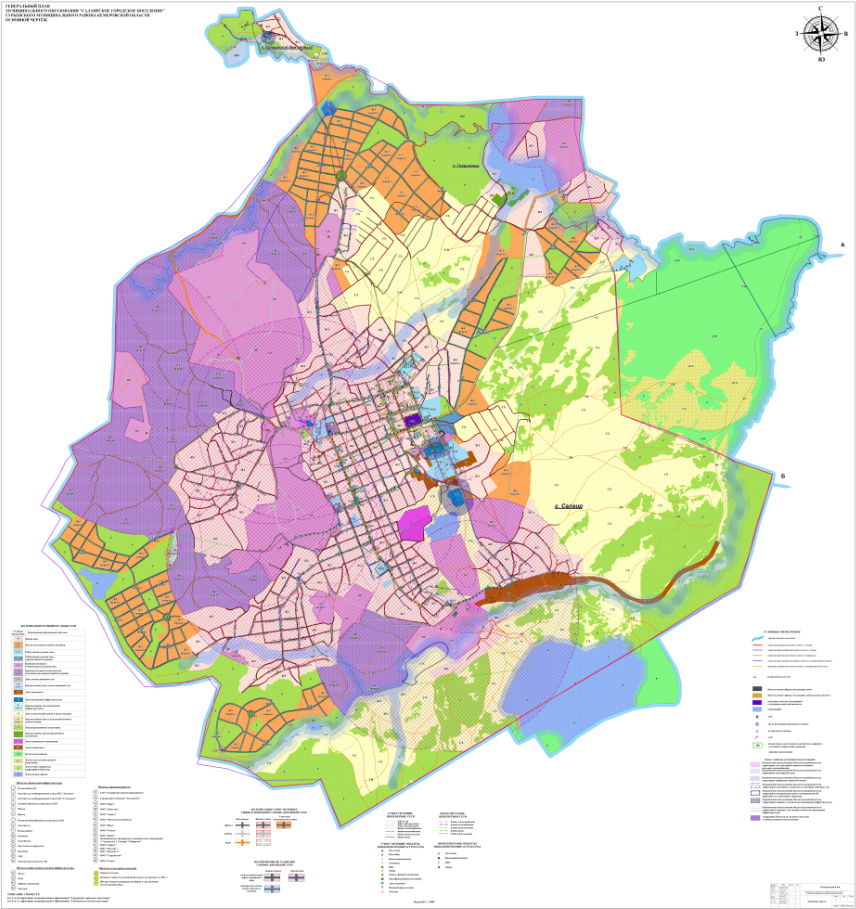 